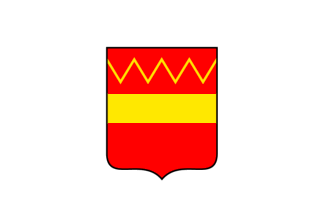 			Commune de BrugeletteFormulaire de prêt de matérielA renvoyer dûment compléter à l’attention du service Planu soit par courriel à l’adresse planu@brugelette.be , soit par courrier à l’Administration communale de Brugelette – Grand Place, 2A – 7940 BRUGELETTE, au plus tard 1 mois avant la date du prêt.1. Identification du demandeur1.1 PERSONNE MORALE• Dénomination : ……………………………………………………..……………………………………………………………• N° d’entreprise ou d’asbl ou registre national : ………..…………………………………………………………• Adresse : …………………………………..……………………………………………………..…………………………………1.2 RESPONSABLE LÉGAL• Nom : ………………………………………..……………………………………………………..…………………………………• Prénom : ……………………………………..……………………………………………………..………………………………• Adresse : ……………………………………..……………………………………………………..………………………………• Téléphone : ………………………………..……………………………………………………..………………………………• E-mail : ………………………………………..……………………………………………………..………………………………1.3 PERSONNES DE CONTACT LORS DE L’ÉVÉNEMENT2. Données de l’événement• Objet de la manifestation : ………………………………………..……………………………………………………..…• Date de la manifestation :  du ………./………./………. au ………./………./……….• Lieu de la manifestation : ……………………………………………………………………………………………………• Dépôt ou enlèvement du matériel :  le ………………………………………………………………………………• Reprise ou remise du matériel : le ………………………………………..……………………………………………• Personne de contact :Nom : …………………………………………………………………………………………………………………………GSM : …………………………………………………………………………………………………………………………• Montage et démontage : par les soins du demandeur OU par la main d’œuvre communale (Biffer la mention inutile)• Transport : par les soins du demandeur OU par la main-d’œuvre communale (Biffer la mention inutile)Je certifie avoir pris connaissance du contrat et du règlement et je m’engage à les respecter.Veuillez ajouter la mention « Lu et approuvé ».……………………………..…………………………………Signature :							Date : ………………………………………3. Déviation ou signalisationL’évènement nécessite-t-il une déviation ou une signalisation spécifique ? OUI – NON(Biffer la mention inutile)Si l’évènement nécessite une déviation ou une signalisation spécifique, merci de joindre un plan le plus détaillé possible.Remarques importantes :En cas de montage des praticables par le service des travaux, merci de joindre un schéma et d’être le plus précise possible quant à la forme, la hauteur et la disposition du podium. Les praticables doivent être assemblés sur un sol plat et stable et ne peuvent pas être exposés aux intempéries.Les déchets devront soit être évacués par le groupement ou collectés dans un conteneur mis à disposition.4. MatérielCadre réservé à l’administrationDate de réception de la demande :Approuvée le :Fiche transmise au service technique :NOMFONCTIONGSMMatérielStockQuantité demandéeQuantité acceptée(Cadre réservé par l’administration)Podium (2m/1m réglable en hauteur (0,20-0,40-0,60-0,80 ou 1m) + Clams.  34HAUTEUR :  ……. Escalier (1m modulable 20,40,60,80cm)3Garde de corps + glissières avec papillon (2m)24Garde de corps + glissières avec papillon (1m)8Grille " Caddy " - Grande15Grille " Caddy " - Petite4Spots 40W à pince + Supports pour grille " Caddy"8Electricité (!! Veuillez indiquer en annexe pour quel type de matériel et nombre de matériel à brancher et les puissances Ex: frigo, château gonflable, …)Electricité (!! Veuillez indiquer en annexe pour quel type de matériel et nombre de matériel à brancher et les puissances Ex: frigo, château gonflable, …)Electricité (!! Veuillez indiquer en annexe pour quel type de matériel et nombre de matériel à brancher et les puissances Ex: frigo, château gonflable, …)Electricité (!! Veuillez indiquer en annexe pour quel type de matériel et nombre de matériel à brancher et les puissances Ex: frigo, château gonflable, …)Socles multiprises4Allonge (+/- 15 m)5Phare allogène 1000 W2Phare allogène 1500 W3TL 58 W (simple)2TL 58 W (double)1VOB vert/jaune 10² (3m)2VOB vert/jaune 16² (2 m)2Coffret électrique (dispersion) - Câble nécessaire ci -dessous8Câble de raccordement du coffret électrique 16² TETRA (50m)2Câble de raccordement du coffret électrique 6² TETRA (25m)7Adaptation coffret(s) électrique(s) obligatoire Coffret en mono1400V + N       7Possibilité de modifier 3 coffrets Mono 400V :en 3x240VOUen monoSécuritéBarrière Nadar100Extincteur Poudre (6kg)5Extincteur CO² (2kg)2Mobilier restaurationTables brasseurs25Chaises150DiversConteneur (poubelles)5